Тема. А над світом українська вишивка цвітеЗавдання 1. Подивіться відео за посиланням. https://www.youtube.com/watch?v=6aidVciIKC0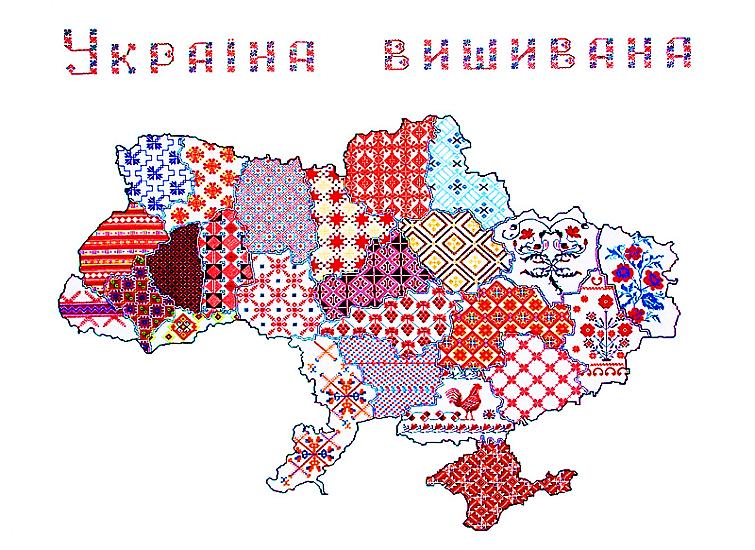 Вишиванка - символ Батьківщини,Дзеркало народної душі,В колисанці купані хвилини,Світло і тривоги у вірші.- Українська сорочка-вишиванка. Вона ввібрала в себе теплоту сонця і запах трави, шум гаїв і голубінь небес, всю розкіш землі і смуток чарівної пісні. Це не лише витвір мистецтва, а й наш оберіг.  21 травня ми відмічаємо Всесвітній день вишива́нки - свято, яке покликане зберегти споконвічні народні традиції створення та носіння вишитого українського одягу. У цей день кожен охочий долучається до свята, одягнувши вишиванку.  Свято вишиванки було запроваджене у 2006 році. Ідею проведення акції «Всесвітній день вишиванки» запропонувала Леся Воронюк, студентка Чернівецького національного університету імені Юрія Федьковича. Однокурсники дівчини часто приходили на пари у гарних вишитих сорочках, тож вона і запропонувала вибрати один день та вбратися у національний одяг разом. Спочатку ідею підтримала лише частина студентів, але незабаром вона набула поширення не лише у Чернівцях, а й в інших містах. Насправді, День вишиванки не вимагає якихось особливих акцій чи заходів, достатньо лише відповідно вбратися і ви вже стаєте частиною святкування. Але з ініціативи звичайних людей почали проводитися різноманітні ярмарки, концерти, конкурси, флешмоби. Завдання 2. Дидактична гра «Яка українська вишиванка?»- А давайте, діти, спробуємо підібрати гарні слова про українську вишиванку.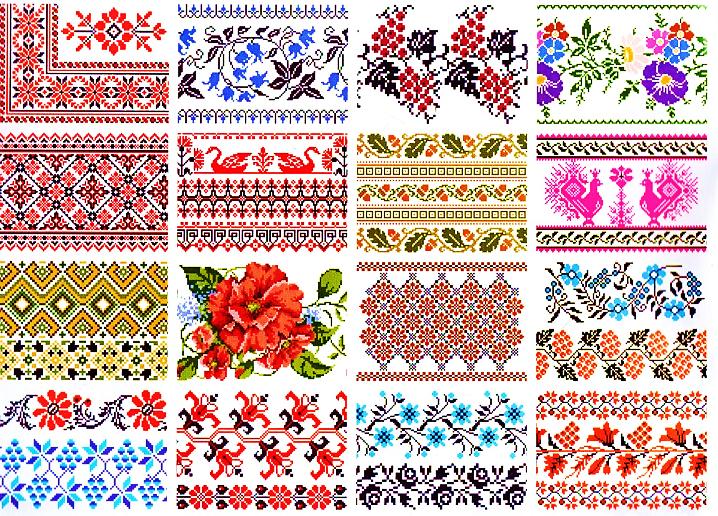 - Українська сорочка яка? (вишита, біла, святкова, гарна, кольорова). А ви знаєте, що кожен колір має свою мову. Червоний колір – означає символ любові і щирості. Синій колір – символ неба, сили і здоров’я. Жовтий колір – символ сонця і хліба. Зелений – символ життя, рослинного світу.- Діти, зверніть, увагу, що орнаменти на вишиванках різні: геометричні і рослинні. З чого складаються геометричні орнаменти?  (з  трикутників, хрестиків, прямих та хвилястих ліній, квадратів, кружечків, прямокутників). А з чого складається рослинний орнамент?  (з квітів, пелюсток, листочків).Завдання 3. Творча гра «Склади віршик»- Діти, з допомогою батьків,  доберіть потрібні слова і складіть віршовані рядки.Одягну український віночок –затанцюю веселий …(таночок).Гарні хлопці стоять біля ганку, а на них сорочки – … (вишиванки).Я танцюю гопак залюбки, адже в мене зручні … (чобітки).Вишиванку везу на гостинець: пам’ятайте, що я – …(українець)!- Найкращий оберіг - вишита сорочка, бо вона захищає не тільки тіло від хвороб, але й душу від злих духів. Традиційно в Україні сорочку вишивала мати для сина чи доньки, вкладаючи у цей виріб свою любов, думи, мрії і світлі надії.Вдягни, дитино, рідну вишиванкуІ з чистим серцем в білий світ іди.Вона зігріє сонцем на світанкуІ оберегом стане від біди.Подивіться відео за посиланням. https://www.youtube.com/watch?v=OoCECorpbsg- Зараз я вам розповім легенду, як вишита сорочка врятувала життя дітям. Умощуйтеся на стільчики і слухайте уважно. А було це так... Прийшло на землю зло. Тягнуло за собою всіх - і чоловіків, і жінок. І вже почало наближатися до маленьких діток. З’явився матерям Ангел і сказав вишити дітям сорочки хрестиком. Цілу ніч матусі вишивали і молились, щоб уберегти дітей від зла. Коли сонце проснулося, зло прийшло, та не знайшло хатини, куди б воно могло зайти! Діти, чому зло не змогло зайти до хати? Бо матусі вишили сорочки-обереги своїм дітям.Руханка «Бабусина вишиванка» - Пропоную порухатися під цікаву пісню про бабусину вишиванку, якщо біля вас будуть в цей час бабусі, потанцюйте разом.Подивіться відео за посиланням.https://www.youtube.com/watch?v=KqJYo9ii9K0Завдання 4. Творча робота «Прикрась сорочку»- Давайте ми власноруч створимо обереги, що захищатимуть нас від лиха та зла.  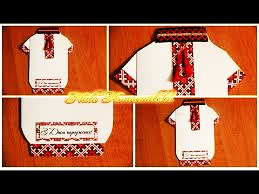 Попросіть батьків, бабусь чи дідусів, сестричок або братиків, щоб допомогли вам виготовити оригамі-вишиванку.Підготуйте необхідні матеріали:   аркуш білого паперу;  кольорові олівці;  кольоровий папір;  кольорові нитки чи стрічки.Подивіться відео за посиланням.      https://www.youtube.com/watch?v=YE3btpHBnAkЗавдання 5. Фотоконкурс-селфі у вишиванках. - Сфотографуйтеся у вишитих сорочках, готові світлини можете викладати в нашій групі у Вайбері. 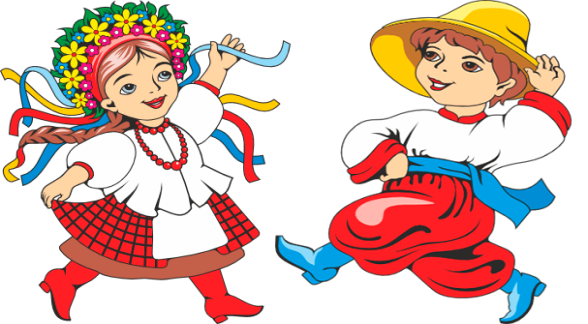 Ми є діти українські, хлопці та дівчата.Рідний край наш Україна, красна та багата.Гарні вишиванки, стрічки і намисто,Одяг український, одяг променистий.Наші вишиванки — мов оті віночки!Справжні українці — в вишитій сорочці.- Зберігайте знання про українські вишиванки, шануйте, пам’ятайте рідну історію!Підготувала вихователь  Добрань Н. В.